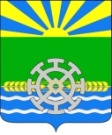 АДМИНИСТРАЦИИ ПРИВОЛЬНОГО СЕЛЬСКОГО ПОСЕЛЕНИЯ КАВКАЗСКОГО РАЙОНА   ПОСТАНОВЛЕНИЕ от  24.06.2016  				                                                              № 132хутор ПривольныйОб утверждении Положения о порядке принятия лицами, замещающими муниципальные должности, и  муниципальными служащими администрации Привольного сельского поселения Кавказского района, почетных и специальных званий, наград и иных знаков отличия иностранных государств, международных организаций, политических партий, иных общественных объединений и других организацийВ соответствии с постановлением главы администрации (губернатора) краснодарского края от 29 апреля 2016 года №282  «Об утверждении Положения о порядке принятия лицами, замещающими отдельные должности государственной гражданской службы Краснодарского края, почетных и специальных званий, наград и иных знаков отличия иностранных государств, международных организаций, политических партий, иных общественных объединений и других организаций», руководствуясь Уставом Привольного сельского поселения Кавказского района,  постановляю:1. Утвердить Положение о порядке принятия лицами, замещающими муниципальные должности, и  муниципальными служащими администрации Привольного сельского поселения Кавказского района, почетных и специальных званий, наград и иных знаков отличия иностранных государств, международных организаций, политических партий, иных общественных объединений и других организаций (прилагается).2. Специалисту администрации Привольного сельского поселения Кавказского района (Ковалева) ознакомить лиц, замещающих муниципальные должности,  муниципальных служащих и руководителей муниципальных учреждений с прилагаемым Положение под роспись и руководствоваться Положением в служебной деятельности.3. Опубликовать настоящее постановление в средствах массовой информации и разместить на официальном сайте администрации Привольного сельского поселения Кавказского района в сети Интернет.4. Контроль за выполнением настоящего постановления оставляю за собой.5. Постановление вступает в силу со дня его официального опубликования.Исполняющий обязанностиглавы Привольного сельского поселенияКавказского района                                                                              А.В.ЧенцовПРИЛОЖЕНИЕУТВЕРЖДЕНОпостановлением администрацииПривольного сельского поселенияКавказского районаОт 24 июня 2016 года №132ПОЛОЖЕНИЕо порядке принятия лицами, замещающими муниципальные должности, и  муниципальными служащими администрации Привольного сельского поселения Кавказского района, почетных и специальных званий, наград и иных знаков отличия иностранных государств, международных организаций, политических партий, иных общественных объединений и других организаций1. Настоящим Положением устанавливается порядок принятия с разрешения главы Привольного сельского поселения Кавказского района, лицами, замещающими муниципальные должности, и  муниципальными служащими администрации Привольного сельского поселения Кавказского района, почетных и специальных званий, наград и иных знаков отличия (за исключением научных) иностранных государств, международных организаций, политических партий, иных общественных объединений, в том числе религиозных, и других организаций (далее - звания, награды), если в их должностные обязанности входит взаимодействие с указанными организациями и объединениями.2. Разрешение главы Привольного сельского поселения Кавказского района обязаны получить лицами, замещающими муниципальные должности, и  муниципальными служащими администрации Привольного сельского поселения Кавказского района.3. Должностное лицо из числа лиц, указанных в пункте 2 настоящего Положения (далее - должностное лицо), получившее звание, награду либо уведомленное иностранным государством, международной организацией, политической партией, иным общественным объединением или другой организацией о предстоящем их получении, в течение трех рабочих дней представляет специалисту ответственному за кадровую политику и противодействие коррупции в администрации Привольного сельского поселения Кавказского района (далее – специалист по кадрам) ходатайство о разрешении принять почетное или специальное звание, награду или иной знак отличия иностранного государства, международной организации, политической партии, иного общественного объединения или другой организации (далее - ходатайство), составленное по форме согласно приложению №1 к настоящему Положению.4. Должностное лицо, отказавшееся от звания, награды, в течение трех рабочих дней представляет специалисту по кадрам уведомление об отказе в получении почетного или специального звания, награды или иного знака отличия иностранного государства, международной организации, политической партии, иного общественного объединения или другой организации (далее - уведомление), составленное по форме согласно приложению №2 к настоящему Положению.5. Специалист по кадрам в течение пяти рабочих дней регистрирует поступившее ходатайство (уведомление) и представляет его главе Привольного сельского поселения Кавказского района либо его представителю для рассмотрения.6. Должностное лицо, получившее звание, награду до принятия главой Привольного сельского поселения Кавказского района решения по результатам рассмотрения ходатайства, передает оригиналы документов к званию, награду и оригиналы документов к ней на ответственное хранение специалисту по кадрам в течение трех рабочих дней со дня их получения по акту приема-передачи.7. В случае если во время служебной командировки должностное лицо получило звание, награду или отказалось от них, срок представления ходатайства (уведомления) исчисляется со дня возвращения должностного лица из служебной командировки.8. В случае если должностное лицо по не зависящей от него причине не может представить ходатайство (уведомление), передать оригиналы документов к званию, награду и оригиналы документов к ней в сроки, указанные в пунктах 3, 4, 6 настоящего Положения, такое лицо обязано представить ходатайство (уведомление), передать оригиналы документов к званию, награду и оригиналы документов к ней не позднее следующего рабочего дня после устранения такой причины.9. Обеспечение рассмотрения главой Привольного сельского поселения Кавказского района ходатайств, информирование должностного лица, представившего ходатайство, о решении, принятом главой Привольного сельского поселения Кавказского района по результатам его рассмотрения, а также учет уведомлений осуществляются специалистом по кадрам.10. В случае удовлетворения главой Привольного сельского поселения Кавказского района ходатайства должностного лица, специалист по кадрам в течение десяти рабочих дней со дня принятия главой Привольного сельского поселения Кавказского района соответствующего решения передает такому должностному лицу оригиналы документов к званию, награду и оригиналы документов к ней.11. В случае отказа главы Привольного сельского поселения Кавказского района в удовлетворении ходатайства должностного лица, специалист по кадрам в течение десяти рабочих дней со дня принятия главой Привольного сельского поселения Кавказского района соответствующего решения, сообщает такому лицу об этом и направляет оригиналы документов к званию, награду и оригиналы документов к ней в соответствующий орган иностранного государства, международную организацию, политическую партию, иное общественное объединение или другую организацию.Исполняющий обязанностиглавы Привольного сельского поселенияКавказского района                                                                              А.В.ЧенцовПриложение №1 
к Положению 
Исполняющий обязанностиглавы Привольного сельского поселенияКавказского района                                                                              А.В.ЧенцовПриложение №2 
к Положению 
Исполняющий обязанностиглавы Привольного сельского поселенияКавказского района                                                                              А.В.Ченцов(Ф.И.О., замещаемая должность)(Ф.И.О., замещаемая должность)(Ф.И.О., замещаемая должность)(Ф.И.О., замещаемая должность)(Ф.И.О., замещаемая должность)(Ф.И.О., замещаемая должность)(Ф.И.О., замещаемая должность)(Ф.И.О., замещаемая должность)(Ф.И.О., замещаемая должность)(Ф.И.О., замещаемая должность)отототототототототот(Ф.И.О., замещаемая должность)(Ф.И.О., замещаемая должность)(Ф.И.О., замещаемая должность)(Ф.И.О., замещаемая должность)(Ф.И.О., замещаемая должность)(Ф.И.О., замещаемая должность)(Ф.И.О., замещаемая должность)(Ф.И.О., замещаемая должность)(Ф.И.О., замещаемая должность)(Ф.И.О., замещаемая должность)Ходатайство 
о разрешении принять почетное или специальное звание, награду или иной знак отличия иностранного государства, международной организации, политической партии, иного общественного объединения или другой организацииПрошу разрешить мне принять __________________________________________________                                                                       (наименование почетного или специального звания, Ходатайство 
о разрешении принять почетное или специальное звание, награду или иной знак отличия иностранного государства, международной организации, политической партии, иного общественного объединения или другой организацииПрошу разрешить мне принять __________________________________________________                                                                       (наименование почетного или специального звания, Ходатайство 
о разрешении принять почетное или специальное звание, награду или иной знак отличия иностранного государства, международной организации, политической партии, иного общественного объединения или другой организацииПрошу разрешить мне принять __________________________________________________                                                                       (наименование почетного или специального звания, Ходатайство 
о разрешении принять почетное или специальное звание, награду или иной знак отличия иностранного государства, международной организации, политической партии, иного общественного объединения или другой организацииПрошу разрешить мне принять __________________________________________________                                                                       (наименование почетного или специального звания, Ходатайство 
о разрешении принять почетное или специальное звание, награду или иной знак отличия иностранного государства, международной организации, политической партии, иного общественного объединения или другой организацииПрошу разрешить мне принять __________________________________________________                                                                       (наименование почетного или специального звания, Ходатайство 
о разрешении принять почетное или специальное звание, награду или иной знак отличия иностранного государства, международной организации, политической партии, иного общественного объединения или другой организацииПрошу разрешить мне принять __________________________________________________                                                                       (наименование почетного или специального звания, Ходатайство 
о разрешении принять почетное или специальное звание, награду или иной знак отличия иностранного государства, международной организации, политической партии, иного общественного объединения или другой организацииПрошу разрешить мне принять __________________________________________________                                                                       (наименование почетного или специального звания, Ходатайство 
о разрешении принять почетное или специальное звание, награду или иной знак отличия иностранного государства, международной организации, политической партии, иного общественного объединения или другой организацииПрошу разрешить мне принять __________________________________________________                                                                       (наименование почетного или специального звания, Ходатайство 
о разрешении принять почетное или специальное звание, награду или иной знак отличия иностранного государства, международной организации, политической партии, иного общественного объединения или другой организацииПрошу разрешить мне принять __________________________________________________                                                                       (наименование почетного или специального звания, Ходатайство 
о разрешении принять почетное или специальное звание, награду или иной знак отличия иностранного государства, международной организации, политической партии, иного общественного объединения или другой организацииПрошу разрешить мне принять __________________________________________________                                                                       (наименование почетного или специального звания, Ходатайство 
о разрешении принять почетное или специальное звание, награду или иной знак отличия иностранного государства, международной организации, политической партии, иного общественного объединения или другой организацииПрошу разрешить мне принять __________________________________________________                                                                       (наименование почетного или специального звания, Ходатайство 
о разрешении принять почетное или специальное звание, награду или иной знак отличия иностранного государства, международной организации, политической партии, иного общественного объединения или другой организацииПрошу разрешить мне принять __________________________________________________                                                                       (наименование почетного или специального звания, Ходатайство 
о разрешении принять почетное или специальное звание, награду или иной знак отличия иностранного государства, международной организации, политической партии, иного общественного объединения или другой организацииПрошу разрешить мне принять __________________________________________________                                                                       (наименование почетного или специального звания, Ходатайство 
о разрешении принять почетное или специальное звание, награду или иной знак отличия иностранного государства, международной организации, политической партии, иного общественного объединения или другой организацииПрошу разрешить мне принять __________________________________________________                                                                       (наименование почетного или специального звания, Ходатайство 
о разрешении принять почетное или специальное звание, награду или иной знак отличия иностранного государства, международной организации, политической партии, иного общественного объединения или другой организацииПрошу разрешить мне принять __________________________________________________                                                                       (наименование почетного или специального звания, Ходатайство 
о разрешении принять почетное или специальное звание, награду или иной знак отличия иностранного государства, международной организации, политической партии, иного общественного объединения или другой организацииПрошу разрешить мне принять __________________________________________________                                                                       (наименование почетного или специального звания, Ходатайство 
о разрешении принять почетное или специальное звание, награду или иной знак отличия иностранного государства, международной организации, политической партии, иного общественного объединения или другой организацииПрошу разрешить мне принять __________________________________________________                                                                       (наименование почетного или специального звания, Ходатайство 
о разрешении принять почетное или специальное звание, награду или иной знак отличия иностранного государства, международной организации, политической партии, иного общественного объединения или другой организацииПрошу разрешить мне принять __________________________________________________                                                                       (наименование почетного или специального звания, Ходатайство 
о разрешении принять почетное или специальное звание, награду или иной знак отличия иностранного государства, международной организации, политической партии, иного общественного объединения или другой организацииПрошу разрешить мне принять __________________________________________________                                                                       (наименование почетного или специального звания, награды или иного знака отличия)награды или иного знака отличия)награды или иного знака отличия)награды или иного знака отличия)награды или иного знака отличия)награды или иного знака отличия)награды или иного знака отличия)награды или иного знака отличия)награды или иного знака отличия)награды или иного знака отличия)награды или иного знака отличия)награды или иного знака отличия)награды или иного знака отличия)награды или иного знака отличия)награды или иного знака отличия)награды или иного знака отличия)награды или иного знака отличия)награды или иного знака отличия)награды или иного знака отличия)(за какие заслуги присвоено и кем, за какие заслуги награжден(а) и кем)(за какие заслуги присвоено и кем, за какие заслуги награжден(а) и кем)(за какие заслуги присвоено и кем, за какие заслуги награжден(а) и кем)(за какие заслуги присвоено и кем, за какие заслуги награжден(а) и кем)(за какие заслуги присвоено и кем, за какие заслуги награжден(а) и кем)(за какие заслуги присвоено и кем, за какие заслуги награжден(а) и кем)(за какие заслуги присвоено и кем, за какие заслуги награжден(а) и кем)(за какие заслуги присвоено и кем, за какие заслуги награжден(а) и кем)(за какие заслуги присвоено и кем, за какие заслуги награжден(а) и кем)(за какие заслуги присвоено и кем, за какие заслуги награжден(а) и кем)(за какие заслуги присвоено и кем, за какие заслуги награжден(а) и кем)(за какие заслуги присвоено и кем, за какие заслуги награжден(а) и кем)(за какие заслуги присвоено и кем, за какие заслуги награжден(а) и кем)(за какие заслуги присвоено и кем, за какие заслуги награжден(а) и кем)(за какие заслуги присвоено и кем, за какие заслуги награжден(а) и кем)(за какие заслуги присвоено и кем, за какие заслуги награжден(а) и кем)(за какие заслуги присвоено и кем, за какие заслуги награжден(а) и кем)(за какие заслуги присвоено и кем, за какие заслуги награжден(а) и кем)(за какие заслуги присвоено и кем, за какие заслуги награжден(а) и кем)(дата и место вручения документов к почетному или(дата и место вручения документов к почетному или(дата и место вручения документов к почетному или(дата и место вручения документов к почетному или(дата и место вручения документов к почетному или(дата и место вручения документов к почетному или(дата и место вручения документов к почетному или(дата и место вручения документов к почетному или(дата и место вручения документов к почетному или(дата и место вручения документов к почетному или(дата и место вручения документов к почетному или(дата и место вручения документов к почетному или(дата и место вручения документов к почетному или(дата и место вручения документов к почетному или(дата и место вручения документов к почетному или(дата и место вручения документов к почетному или(дата и место вручения документов к почетному или(дата и место вручения документов к почетному или(дата и место вручения документов к почетному илиспециальному званию, награды или иного знака отличия)специальному званию, награды или иного знака отличия)специальному званию, награды или иного знака отличия)специальному званию, награды или иного знака отличия)специальному званию, награды или иного знака отличия)специальному званию, награды или иного знака отличия)специальному званию, награды или иного знака отличия)специальному званию, награды или иного знака отличия)специальному званию, награды или иного знака отличия)специальному званию, награды или иного знака отличия)специальному званию, награды или иного знака отличия)специальному званию, награды или иного знака отличия)специальному званию, награды или иного знака отличия)специальному званию, награды или иного знака отличия)специальному званию, награды или иного знака отличия)специальному званию, награды или иного знака отличия)специальному званию, награды или иного знака отличия)специальному званию, награды или иного знака отличия)специальному званию, награды или иного знака отличия)Документы к почетному или специальному званию, награда и документы к ней, знак отличия и Документы к почетному или специальному званию, награда и документы к ней, знак отличия и Документы к почетному или специальному званию, награда и документы к ней, знак отличия и Документы к почетному или специальному званию, награда и документы к ней, знак отличия и Документы к почетному или специальному званию, награда и документы к ней, знак отличия и Документы к почетному или специальному званию, награда и документы к ней, знак отличия и Документы к почетному или специальному званию, награда и документы к ней, знак отличия и Документы к почетному или специальному званию, награда и документы к ней, знак отличия и Документы к почетному или специальному званию, награда и документы к ней, знак отличия и Документы к почетному или специальному званию, награда и документы к ней, знак отличия и Документы к почетному или специальному званию, награда и документы к ней, знак отличия и Документы к почетному или специальному званию, награда и документы к ней, знак отличия и Документы к почетному или специальному званию, награда и документы к ней, знак отличия и Документы к почетному или специальному званию, награда и документы к ней, знак отличия и Документы к почетному или специальному званию, награда и документы к ней, знак отличия и Документы к почетному или специальному званию, награда и документы к ней, знак отличия и Документы к почетному или специальному званию, награда и документы к ней, знак отличия и Документы к почетному или специальному званию, награда и документы к ней, знак отличия и Документы к почетному или специальному званию, награда и документы к ней, знак отличия и документы к нему (нужное подчеркнуть)документы к нему (нужное подчеркнуть)документы к нему (нужное подчеркнуть)документы к нему (нужное подчеркнуть)документы к нему (нужное подчеркнуть)документы к нему (нужное подчеркнуть)документы к нему (нужное подчеркнуть)документы к нему (нужное подчеркнуть)документы к нему (нужное подчеркнуть)(наименование почетного или специального звания, награды или иного знака отличия)(наименование почетного или специального звания, награды или иного знака отличия)(наименование почетного или специального звания, награды или иного знака отличия)(наименование почетного или специального звания, награды или иного знака отличия)(наименование почетного или специального звания, награды или иного знака отличия)(наименование почетного или специального звания, награды или иного знака отличия)(наименование почетного или специального звания, награды или иного знака отличия)(наименование почетного или специального звания, награды или иного знака отличия)(наименование почетного или специального звания, награды или иного знака отличия)(наименование почетного или специального звания, награды или иного знака отличия)(наименование почетного или специального звания, награды или иного знака отличия)(наименование почетного или специального звания, награды или иного знака отличия)(наименование почетного или специального звания, награды или иного знака отличия)(наименование почетного или специального звания, награды или иного знака отличия)(наименование почетного или специального звания, награды или иного знака отличия)(наименование почетного или специального звания, награды или иного знака отличия)(наименование почетного или специального звания, награды или иного знака отличия)(наименование почетного или специального звания, награды или иного знака отличия)(наименование почетного или специального звания, награды или иного знака отличия)(наименование документов к почетному или специальному званию,(наименование документов к почетному или специальному званию,(наименование документов к почетному или специальному званию,(наименование документов к почетному или специальному званию,(наименование документов к почетному или специальному званию,(наименование документов к почетному или специальному званию,(наименование документов к почетному или специальному званию,(наименование документов к почетному или специальному званию,(наименование документов к почетному или специальному званию,(наименование документов к почетному или специальному званию,(наименование документов к почетному или специальному званию,(наименование документов к почетному или специальному званию,(наименование документов к почетному или специальному званию,(наименование документов к почетному или специальному званию,(наименование документов к почетному или специальному званию,(наименование документов к почетному или специальному званию,(наименование документов к почетному или специальному званию,(наименование документов к почетному или специальному званию,(наименование документов к почетному или специальному званию,награде или иному знаку отличия)награде или иному знаку отличия)награде или иному знаку отличия)награде или иному знаку отличия)награде или иному знаку отличия)награде или иному знаку отличия)награде или иному знаку отличия)награде или иному знаку отличия)награде или иному знаку отличия)награде или иному знаку отличия)награде или иному знаку отличия)награде или иному знаку отличия)награде или иному знаку отличия)награде или иному знаку отличия)награде или иному знаку отличия)награде или иному знаку отличия)награде или иному знаку отличия)награде или иному знаку отличия)награде или иному знаку отличия)сданы по акту приема-передачи №сданы по акту приема-передачи №сданы по акту приема-передачи №сданы по акту приема-передачи №сданы по акту приема-передачи №сданы по акту приема-передачи №сданы по акту приема-передачи №от "от ""20г.г.Специалисту администрации ответственному за кадровую политику и противодействие коррупции администрации Лосевского сельского поселения Кавказского района.Специалисту администрации ответственному за кадровую политику и противодействие коррупции администрации Лосевского сельского поселения Кавказского района.Специалисту администрации ответственному за кадровую политику и противодействие коррупции администрации Лосевского сельского поселения Кавказского района.Специалисту администрации ответственному за кадровую политику и противодействие коррупции администрации Лосевского сельского поселения Кавказского района.Специалисту администрации ответственному за кадровую политику и противодействие коррупции администрации Лосевского сельского поселения Кавказского района.Специалисту администрации ответственному за кадровую политику и противодействие коррупции администрации Лосевского сельского поселения Кавказского района.Специалисту администрации ответственному за кадровую политику и противодействие коррупции администрации Лосевского сельского поселения Кавказского района.Специалисту администрации ответственному за кадровую политику и противодействие коррупции администрации Лосевского сельского поселения Кавказского района.Специалисту администрации ответственному за кадровую политику и противодействие коррупции администрации Лосевского сельского поселения Кавказского района.Специалисту администрации ответственному за кадровую политику и противодействие коррупции администрации Лосевского сельского поселения Кавказского района.Специалисту администрации ответственному за кадровую политику и противодействие коррупции администрации Лосевского сельского поселения Кавказского района.Специалисту администрации ответственному за кадровую политику и противодействие коррупции администрации Лосевского сельского поселения Кавказского района.Специалисту администрации ответственному за кадровую политику и противодействие коррупции администрации Лосевского сельского поселения Кавказского района.Специалисту администрации ответственному за кадровую политику и противодействие коррупции администрации Лосевского сельского поселения Кавказского района.Специалисту администрации ответственному за кадровую политику и противодействие коррупции администрации Лосевского сельского поселения Кавказского района.Специалисту администрации ответственному за кадровую политику и противодействие коррупции администрации Лосевского сельского поселения Кавказского района.Специалисту администрации ответственному за кадровую политику и противодействие коррупции администрации Лосевского сельского поселения Кавказского района.Специалисту администрации ответственному за кадровую политику и противодействие коррупции администрации Лосевского сельского поселения Кавказского района.Специалисту администрации ответственному за кадровую политику и противодействие коррупции администрации Лосевского сельского поселения Кавказского района.""20г.(подпись)(подпись)(подпись)(расшифровка подписи)(расшифровка подписи)(расшифровка подписи)(расшифровка подписи)(расшифровка подписи)(расшифровка подписи)(Ф.И.О., замещаемая должность)(Ф.И.О., замещаемая должность)(Ф.И.О., замещаемая должность)(Ф.И.О., замещаемая должность)(Ф.И.О., замещаемая должность)ототототот(Ф.И.О., замещаемая должность)(Ф.И.О., замещаемая должность)(Ф.И.О., замещаемая должность)(Ф.И.О., замещаемая должность)(Ф.И.О., замещаемая должность)Уведомление 
об отказе в получении почетного или специального звания, награды или иного знака отличия иностранного государства, международной организации, политической партии, иного общественного объединения или другой организацииУведомление 
об отказе в получении почетного или специального звания, награды или иного знака отличия иностранного государства, международной организации, политической партии, иного общественного объединения или другой организацииУведомление 
об отказе в получении почетного или специального звания, награды или иного знака отличия иностранного государства, международной организации, политической партии, иного общественного объединения или другой организацииУведомление 
об отказе в получении почетного или специального звания, награды или иного знака отличия иностранного государства, международной организации, политической партии, иного общественного объединения или другой организацииУведомление 
об отказе в получении почетного или специального звания, награды или иного знака отличия иностранного государства, международной организации, политической партии, иного общественного объединения или другой организацииУведомление 
об отказе в получении почетного или специального звания, награды или иного знака отличия иностранного государства, международной организации, политической партии, иного общественного объединения или другой организацииУведомление 
об отказе в получении почетного или специального звания, награды или иного знака отличия иностранного государства, международной организации, политической партии, иного общественного объединения или другой организацииУведомление 
об отказе в получении почетного или специального звания, награды или иного знака отличия иностранного государства, международной организации, политической партии, иного общественного объединения или другой организацииУведомление 
об отказе в получении почетного или специального звания, награды или иного знака отличия иностранного государства, международной организации, политической партии, иного общественного объединения или другой организацииУведомление 
об отказе в получении почетного или специального звания, награды или иного знака отличия иностранного государства, международной организации, политической партии, иного общественного объединения или другой организацииУведомление 
об отказе в получении почетного или специального звания, награды или иного знака отличия иностранного государства, международной организации, политической партии, иного общественного объединения или другой организацииУведомление 
об отказе в получении почетного или специального звания, награды или иного знака отличия иностранного государства, международной организации, политической партии, иного общественного объединения или другой организацииУведомление 
об отказе в получении почетного или специального звания, награды или иного знака отличия иностранного государства, международной организации, политической партии, иного общественного объединения или другой организацииУведомление 
об отказе в получении почетного или специального звания, награды или иного знака отличия иностранного государства, международной организации, политической партии, иного общественного объединения или другой организацииУведомляю о принятом мною решении отказаться от полученияУведомляю о принятом мною решении отказаться от полученияУведомляю о принятом мною решении отказаться от полученияУведомляю о принятом мною решении отказаться от полученияУведомляю о принятом мною решении отказаться от полученияУведомляю о принятом мною решении отказаться от полученияУведомляю о принятом мною решении отказаться от полученияУведомляю о принятом мною решении отказаться от полученияУведомляю о принятом мною решении отказаться от полученияУведомляю о принятом мною решении отказаться от полученияУведомляю о принятом мною решении отказаться от полученияУведомляю о принятом мною решении отказаться от получения(наименование почетного или специального звания, награды или иного знака отличия)(наименование почетного или специального звания, награды или иного знака отличия)(наименование почетного или специального звания, награды или иного знака отличия)(наименование почетного или специального звания, награды или иного знака отличия)(наименование почетного или специального звания, награды или иного знака отличия)(наименование почетного или специального звания, награды или иного знака отличия)(наименование почетного или специального звания, награды или иного знака отличия)(наименование почетного или специального звания, награды или иного знака отличия)(наименование почетного или специального звания, награды или иного знака отличия)(наименование почетного или специального звания, награды или иного знака отличия)(наименование почетного или специального звания, награды или иного знака отличия)(наименование почетного или специального звания, награды или иного знака отличия)(наименование почетного или специального звания, награды или иного знака отличия)(наименование почетного или специального звания, награды или иного знака отличия)(за какие заслуги присвоено и кем, за какие заслуги награжден(а) и кем)(за какие заслуги присвоено и кем, за какие заслуги награжден(а) и кем)(за какие заслуги присвоено и кем, за какие заслуги награжден(а) и кем)(за какие заслуги присвоено и кем, за какие заслуги награжден(а) и кем)(за какие заслуги присвоено и кем, за какие заслуги награжден(а) и кем)(за какие заслуги присвоено и кем, за какие заслуги награжден(а) и кем)(за какие заслуги присвоено и кем, за какие заслуги награжден(а) и кем)(за какие заслуги присвоено и кем, за какие заслуги награжден(а) и кем)(за какие заслуги присвоено и кем, за какие заслуги награжден(а) и кем)(за какие заслуги присвоено и кем, за какие заслуги награжден(а) и кем)(за какие заслуги присвоено и кем, за какие заслуги награжден(а) и кем)(за какие заслуги присвоено и кем, за какие заслуги награжден(а) и кем)(за какие заслуги присвоено и кем, за какие заслуги награжден(а) и кем)(за какие заслуги присвоено и кем, за какие заслуги награжден(а) и кем)""20г.(подпись)(подпись)(расшифровка подписи)(расшифровка подписи)